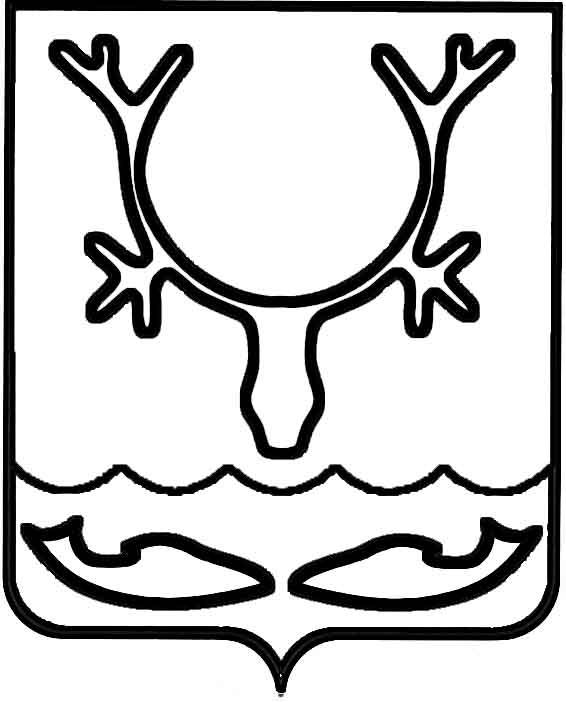 Администрация муниципального образования
"Городской округ "Город Нарьян-Мар"ПОСТАНОВЛЕНИЕОб утверждении Порядка принятия решений о заключении от имени муниципального образования "Городской округ "Город Нарьян-Мар" муниципальных контрактов     на поставку товаров, выполнение работ, оказание услуг для обеспечения муниципальных нужд на срок, превышающий срок действия утвержденных лимитов бюджетных обязательствВ соответствии с частью 3 статьи 72 Бюджетного кодекса Российской Федерации, Федеральным законом от 6 октября 2003 года № 131-ФЗ "Об общих принципах организации местного самоуправления в Российской Федерации" Администрация муниципального образования "Городской округ "Город Нарьян-Мар"П О С Т А Н О В Л Я Е Т:1.	Утвердить Порядок принятия решений о заключении от имени муниципального образования "Городской округ "Город Нарьян-Мар" муниципальных контрактов на поставку товаров, выполнение работ, оказание услуг для обеспечения муниципальных нужд на срок, превышающий срок действия утвержденных лимитов бюджетных обязательств (Приложение).2.	Настоящее постановление вступает в силу после его официального опубликования.Приложениек постановлению Администрациимуниципального образования"Городской округ "Город Нарьян-Мар"от 15.12.2020 № 1027Порядокпринятия решений о заключении от имени муниципального образования "Городской округ "Город Нарьян-Мар" муниципальных контрактов 
на поставку товаров, выполнение работ, оказание услуг для обеспечения муниципальных нужд на срок, превышающий срок действия утвержденных лимитов бюджетных обязательств1.	Настоящий порядок принятия решений о заключении от имени муниципального образования "Городской округ "Город Нарьян-Мар" муниципальных контрактов на поставку товаров, выполнение работ, оказание услуг для обеспечения муниципальных нужд на срок, превышающий срок действия утвержденных лимитов бюджетных обязательств (далее – Порядок), определяет порядок принятия Администрацией муниципального образования "Городской округ "Город Нарьян-Мар" решений о заключении муниципальных контрактов на выполнение работ, оказание услуг для обеспечения муниципальных нужд (далее – долгосрочные муниципальные контракты), осуществляемых в соответствии с законодательством Российской Федерации о контрактной системе в сфере закупок товаров, работ, услуг 
для обеспечения государственных и муниципальных нужд, на срок, превышающий 
в случаях, установленных Бюджетным кодексом Российской Федерации, срок действия утвержденных лимитов бюджетных обязательств.2.	Муниципальные заказчики вправе заключать муниципальные контракты 
на выполнение работ, оказание услуг для обеспечения муниципальных нужд, длительность производственного цикла выполнения, оказания которых превышает срок действия утвержденных лимитов бюджетных обязательств, в пределах средств, установленных на соответствующие цели решениями о подготовке и реализации бюджетных инвестиций в объекты муниципальной собственности муниципального образования "Городской округ "Город Нарьян-Мар", принимаемыми в соответствии 
со статьей 79 Бюджетного кодекса Российской Федерации, постановлением Администрации МО "Городской округ "Город Нарьян-Мар" от 21.07.2014 № 1786 
"Об утверждении порядка принятия решения о подготовке и реализации бюджетных инвестиций в объекты муниципальной собственности муниципального образования "Городской округ "Город Нарьян-Мар" на срок, предусмотренный указанными решениями.3.	Муниципальные контракты на выполнение работ, оказание услуг 
для обеспечения муниципальных нужд, длительность производственного цикла выполнения, оказания которых превышает срок действия утвержденных лимитов бюджетных обязательств, на цели, не указанные в пункте 2 настоящего Порядка, могут заключаться в соответствии с муниципальными программами муниципального образования "Городской округ "Город Нарьян-Мар".4.	Муниципальные контракты, указанные в пункте 3 настоящего Порядка заключаются в соответствии с законодательством Российской Федерации 
о контрактной системе в сфере закупок товаров, работ, услуг на срок и в пределах средств, которые предусмотрены на реализацию соответствующих мероприятий муниципальных программ муниципального образования "Городской округ "Город Нарьян-Мар", при условии определения в таких программах объектов закупок 
с указанием в отношении каждого объекта закупки следующей информации:наименование объекта закупки;планируемые результаты выполнения работ, оказания услуг;сроки осуществления закупки;предельный объем средств на оплату результатов выполненных работ, оказанных услуг с разбивкой по годам.5.	Муниципальные контракты на выполнение работ, оказание услуг 
для обеспечения муниципальных нужд, длительность производственного цикла выполнения, оказания которых превышает срок действия утвержденных лимитов бюджетных обязательств, на цели, не указанные в пунктах 2 и 3 настоящего Порядка, могут заключаться на срок и в пределах средств, которые предусмотрены решением Администрации муниципального образования "Городской округ "Город Нарьян-Мар", устанавливающим:-	заказчика, заключающего контракт, предмет контракта;-	планируемые результаты выполнения работ, оказания услуг;-	описание состава работ, услуг;-	предельный срок выполнения работ, оказания услуг с учетом сроков, необходимых для определения подрядчиков, исполнителей;-	предельный объем средств на оплату долгосрочного муниципального контракта с разбивкой по годам (если контракт оплачивается за счет средств бюджетов различных уровней бюджетной системы, указывают объем средств с разбивкой 
по бюджетам бюджетной системы Российской Федерации).6.	Решение Администрации муниципального образования "Городской округ "Город Нарьян-Мар" о заключении муниципального контракта для обеспечения муниципальных нужд, предусмотренное пунктом 5 настоящего Порядка, принимается в форме распоряжения (далее – распоряжение) в следующем порядке:6.1.	Проект распоряжения и пояснительная записка к нему направляются структурным подразделением Администрации муниципального образования "Городской округ "Город Нарьян-Мар", инициирующим заключение долгосрочного муниципального контракта, на согласование в Управление финансов Администрации муниципального образования "Городской округ "Город Нарьян-Мар" (далее – Управление финансов).6.2.	Управление финансов в срок, не превышающий пяти дней с даты получения проекта распоряжения и пояснительной записки к нему, согласовывает указанный проект при соблюдении следующих условий:-	непревышение предельного объема средств, предусматриваемых на оплату муниципального контракта в текущем финансовом году и плановом периоде, 
над объемом бюджетных ассигнований, предусмотренных решением о бюджете муниципального образования "Городской округ "Город Нарьян-Мар" 
на соответствующий финансовый год и плановый период;-	непревышение годового предельного объема средств, предусматриваемых 
на оплату муниципального контракта за пределами планового периода, 
над максимальным годовым объемом бюджетных ассигнований, предусмотренных 
на оплату указанного муниципального контракта в пределах планового периода.6.3.	По результатам согласования Управление финансов готовит положительное или отрицательное заключение. В отрицательном заключении 
на проект распоряжения указываются причины несогласования.6.4.	Согласованный проект распоряжения направляется структурным подразделением Администрации муниципального образования "Городской округ "Город Нарьян-Мар" на подпись главе муниципального образования "Городской округ "Город Нарьян-Мар" в установленном порядке.15.12.2020№1027Глава города Нарьян-Мара О.О. Белак